WIERSZÓWKI ZIMOWO-ŚWIĄTECZNEANAGRAMWedług nowych prognoz zima potrwa  _ _ _ _ _.
Odwiedź ptaszku mój karmniczek,
a nie zaznasz  _ _ _ _ _.                                          
                                                
                                                                                 Czesław Żygłowicz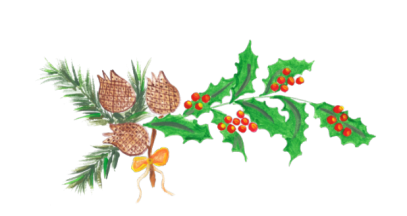 SKRÓTKAZimowy poranek.Dzisiaj trochę mi się  _ _ _ _ _ _ _ ,bo okna w nocy całkiem  _ _ _ _ _ _ _ _ .                                   
                                                         Władysław AdamekKALAMBUR WIĄZANYKuzynek wielbłąda biegu kres,
ozdobą mej choinki jest.
                                 Czesław ŻygłowiczMETAGRAMPrzybieżeli do Dzieciątka _ _ _ _ _ _ _ _ - na  _ _ _ _ _ _ _ _  kolędy śpiewasz szczerze.                                         
                                                                      Czesława HemerlingSKRÓTKAZimową porąGdy tylko _ _ _ _ _ _ _  śnieżek padać,                              obficie w naszej rodzimej naturze, na Mazowszu i w Bieszczadach, _ _ _ _ _ _ _ _  przybywa bałwanów (także w górze).                                                        Czesława Hemerling 